 ΥΠΟΔΕΙΓΜΑ 4 ΚΕΙΜΕΝΟΥ ΥΠΕΥΘΥΝΗΣ ΔΗΛΩΣΗΣ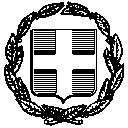  (άρθρο 8 Ν.1599/1986)Η ακρίβεια των στοιχείων που υποβάλλονται με αυτή τη δήλωση μπορεί να ελεγχθεί με βάση το αρχείο άλλων υπηρεσιών (άρθρο 8 παρ. 4 Ν. 1599/1986)                                     Ημερομηνία:    ……….20……                                                          Νόμιμος Εκπρόσωπος                                   (σφραγίδα επιχείρησης, στοιχεία                                    Νόμιμου εκπροσώπου, υπογραφή)(1) Αναγράφεται από τον ενδιαφερόμενο πολίτη ή Αρχή ή η Υπηρεσία του δημόσιου τομέα, που απευθύνεται η αίτηση.(2) Αναγράφεται ολογράφως.(3) «Όποιος εν γνώσει του δηλώνει ψευδή γεγονότα ή αρνείται ή αποκρύπτει τα αληθινά με έγγραφη υπεύθυνη δήλωση του άρθρου 8 τιμωρείται με φυλάκιση τουλάχιστον τριών μηνών. Εάν ο υπαίτιος αυτών των πράξεων σκόπευε να προσπορίσει στον εαυτόν του ή σε άλλον περιουσιακό όφελος βλάπτοντας τρίτον ή σκόπευε να βλάψει άλλον, τιμωρείται με κάθειρξη μέχρι 10 ετών.(4) Σε περίπτωση ανεπάρκειας χώρου η δήλωση συνεχίζεται στην πίσω όψη της και υπογράφεται από τον δηλούντα ή την δηλούσα.ΠΡΟΣ(1):Ο – Η Όνομα:Επώνυμο:Επώνυμο:Επώνυμο:Όνομα και Επώνυμο Πατέρα: Όνομα και Επώνυμο Πατέρα: Όνομα και Επώνυμο Πατέρα: Όνομα και Επώνυμο Πατέρα: Όνομα και Επώνυμο Μητέρας:Όνομα και Επώνυμο Μητέρας:Όνομα και Επώνυμο Μητέρας:Όνομα και Επώνυμο Μητέρας:Ημερομηνία γέννησης(2): Ημερομηνία γέννησης(2): Ημερομηνία γέννησης(2): Ημερομηνία γέννησης(2): Τόπος Γέννησης:Τόπος Γέννησης:Τόπος Γέννησης:Τόπος Γέννησης:Αριθμός Δελτίου Ταυτότητας:Αριθμός Δελτίου Ταυτότητας:Αριθμός Δελτίου Ταυτότητας:Αριθμός Δελτίου Ταυτότητας:Τηλ:Τηλ:Τόπος Κατοικίας:Τόπος Κατοικίας:Οδός:Αριθ:ΤΚ:Αρ. Τηλεομοιοτύπου (Fax):Αρ. Τηλεομοιοτύπου (Fax):Αρ. Τηλεομοιοτύπου (Fax):Δ/νση Ηλεκτρ. Ταχυδρομείου(Εmail):Δ/νση Ηλεκτρ. Ταχυδρομείου(Εmail):Με ατομική μου ευθύνη και γνωρίζοντας τις κυρώσεις(3), που προβλέπονται από τις διατάξεις της παρ. 6 τουάρθρου 22 του Ν. 1599/1986, δηλώνω ότι:Με ατομική μου ευθύνη και γνωρίζοντας τις κυρώσεις(3), που προβλέπονται από τις διατάξεις της παρ. 6 τουάρθρου 22 του Ν. 1599/1986, δηλώνω ότι:Με ατομική μου ευθύνη και γνωρίζοντας τις κυρώσεις(3), που προβλέπονται από τις διατάξεις της παρ. 6 τουάρθρου 22 του Ν. 1599/1986, δηλώνω ότι:Με ατομική μου ευθύνη και γνωρίζοντας τις κυρώσεις(3), που προβλέπονται από τις διατάξεις της παρ. 6 τουάρθρου 22 του Ν. 1599/1986, δηλώνω ότι:Με ατομική μου ευθύνη και γνωρίζοντας τις κυρώσεις(3), που προβλέπονται από τις διατάξεις της παρ. 6 τουάρθρου 22 του Ν. 1599/1986, δηλώνω ότι:Με ατομική μου ευθύνη και γνωρίζοντας τις κυρώσεις(3), που προβλέπονται από τις διατάξεις της παρ. 6 τουάρθρου 22 του Ν. 1599/1986, δηλώνω ότι:Με ατομική μου ευθύνη και γνωρίζοντας τις κυρώσεις(3), που προβλέπονται από τις διατάξεις της παρ. 6 τουάρθρου 22 του Ν. 1599/1986, δηλώνω ότι:Με ατομική μου ευθύνη και γνωρίζοντας τις κυρώσεις(3), που προβλέπονται από τις διατάξεις της παρ. 6 τουάρθρου 22 του Ν. 1599/1986, δηλώνω ότι:Με ατομική μου ευθύνη και γνωρίζοντας τις κυρώσεις(3), που προβλέπονται από τις διατάξεις της παρ. 6 τουάρθρου 22 του Ν. 1599/1986, δηλώνω ότι:Με ατομική μου ευθύνη και γνωρίζοντας τις κυρώσεις(3), που προβλέπονται από τις διατάξεις της παρ. 6 τουάρθρου 22 του Ν. 1599/1986, δηλώνω ότι:Με ατομική μου ευθύνη και γνωρίζοντας τις κυρώσεις(3), που προβλέπονται από τις διατάξεις της παρ. 6 τουάρθρου 22 του Ν. 1599/1986, δηλώνω ότι:Με ατομική μου ευθύνη και γνωρίζοντας τις κυρώσεις(3), που προβλέπονται από τις διατάξεις της παρ. 6 τουάρθρου 22 του Ν. 1599/1986, δηλώνω ότι:Με ατομική μου ευθύνη και γνωρίζοντας τις κυρώσεις(3), που προβλέπονται από τις διατάξεις της παρ. 6 τουάρθρου 22 του Ν. 1599/1986, δηλώνω ότι:Με ατομική μου ευθύνη και γνωρίζοντας τις κυρώσεις(3), που προβλέπονται από τις διατάξεις της παρ. 6 τουάρθρου 22 του Ν. 1599/1986, δηλώνω ότι:Με ατομική μου ευθύνη και γνωρίζοντας τις κυρώσεις(3), που προβλέπονται από τις διατάξεις της παρ. 6 τουάρθρου 22 του Ν. 1599/1986, δηλώνω ότι:Το συγκεκριμένο έργο ή μέρος αυτού καθώς και οι δαπάνες που περιλαμβάνει δεν έχουν χρηματοδοτηθεί και ενταχθεί σε άλλο πρόγραμμα που χρηματοδοτείται από εθνικούς ή κοινοτικούς πόρους.Όλα τα αναφερόμενα στο έντυπο υποβολής της πρότασης καθώς και όλα τα υποβαλλόμενα δικαιολογητικά που αφορούν την πρόταση με τίτλο «…….………» είναι αληθή και ακριβή.Έλαβε σαφή γνώση του περιεχομένου της ΠρόσκλησηςΔεν εκκρεμεί διαταγή ανάκτησης εις βάρος του δικαιούχου «……………..….», κατόπιν προηγούμενης Απόφασης της Ευρωπαϊκής Επιτροπής. Το σύνολο των τυχόν κερδών από τις δραστηριότητες μεταφοράς γνώσης θα επανεπενδυθεί στις κύριες δραστηριότητες του φορέα οι οποίες είναι μη οικονομικές.Το συγκεκριμένο έργο ή μέρος αυτού καθώς και οι δαπάνες που περιλαμβάνει δεν έχουν χρηματοδοτηθεί και ενταχθεί σε άλλο πρόγραμμα που χρηματοδοτείται από εθνικούς ή κοινοτικούς πόρους.Όλα τα αναφερόμενα στο έντυπο υποβολής της πρότασης καθώς και όλα τα υποβαλλόμενα δικαιολογητικά που αφορούν την πρόταση με τίτλο «…….………» είναι αληθή και ακριβή.Έλαβε σαφή γνώση του περιεχομένου της ΠρόσκλησηςΔεν εκκρεμεί διαταγή ανάκτησης εις βάρος του δικαιούχου «……………..….», κατόπιν προηγούμενης Απόφασης της Ευρωπαϊκής Επιτροπής. Το σύνολο των τυχόν κερδών από τις δραστηριότητες μεταφοράς γνώσης θα επανεπενδυθεί στις κύριες δραστηριότητες του φορέα οι οποίες είναι μη οικονομικές.Το συγκεκριμένο έργο ή μέρος αυτού καθώς και οι δαπάνες που περιλαμβάνει δεν έχουν χρηματοδοτηθεί και ενταχθεί σε άλλο πρόγραμμα που χρηματοδοτείται από εθνικούς ή κοινοτικούς πόρους.Όλα τα αναφερόμενα στο έντυπο υποβολής της πρότασης καθώς και όλα τα υποβαλλόμενα δικαιολογητικά που αφορούν την πρόταση με τίτλο «…….………» είναι αληθή και ακριβή.Έλαβε σαφή γνώση του περιεχομένου της ΠρόσκλησηςΔεν εκκρεμεί διαταγή ανάκτησης εις βάρος του δικαιούχου «……………..….», κατόπιν προηγούμενης Απόφασης της Ευρωπαϊκής Επιτροπής. Το σύνολο των τυχόν κερδών από τις δραστηριότητες μεταφοράς γνώσης θα επανεπενδυθεί στις κύριες δραστηριότητες του φορέα οι οποίες είναι μη οικονομικές.Το συγκεκριμένο έργο ή μέρος αυτού καθώς και οι δαπάνες που περιλαμβάνει δεν έχουν χρηματοδοτηθεί και ενταχθεί σε άλλο πρόγραμμα που χρηματοδοτείται από εθνικούς ή κοινοτικούς πόρους.Όλα τα αναφερόμενα στο έντυπο υποβολής της πρότασης καθώς και όλα τα υποβαλλόμενα δικαιολογητικά που αφορούν την πρόταση με τίτλο «…….………» είναι αληθή και ακριβή.Έλαβε σαφή γνώση του περιεχομένου της ΠρόσκλησηςΔεν εκκρεμεί διαταγή ανάκτησης εις βάρος του δικαιούχου «……………..….», κατόπιν προηγούμενης Απόφασης της Ευρωπαϊκής Επιτροπής. Το σύνολο των τυχόν κερδών από τις δραστηριότητες μεταφοράς γνώσης θα επανεπενδυθεί στις κύριες δραστηριότητες του φορέα οι οποίες είναι μη οικονομικές.Το συγκεκριμένο έργο ή μέρος αυτού καθώς και οι δαπάνες που περιλαμβάνει δεν έχουν χρηματοδοτηθεί και ενταχθεί σε άλλο πρόγραμμα που χρηματοδοτείται από εθνικούς ή κοινοτικούς πόρους.Όλα τα αναφερόμενα στο έντυπο υποβολής της πρότασης καθώς και όλα τα υποβαλλόμενα δικαιολογητικά που αφορούν την πρόταση με τίτλο «…….………» είναι αληθή και ακριβή.Έλαβε σαφή γνώση του περιεχομένου της ΠρόσκλησηςΔεν εκκρεμεί διαταγή ανάκτησης εις βάρος του δικαιούχου «……………..….», κατόπιν προηγούμενης Απόφασης της Ευρωπαϊκής Επιτροπής. Το σύνολο των τυχόν κερδών από τις δραστηριότητες μεταφοράς γνώσης θα επανεπενδυθεί στις κύριες δραστηριότητες του φορέα οι οποίες είναι μη οικονομικές.Το συγκεκριμένο έργο ή μέρος αυτού καθώς και οι δαπάνες που περιλαμβάνει δεν έχουν χρηματοδοτηθεί και ενταχθεί σε άλλο πρόγραμμα που χρηματοδοτείται από εθνικούς ή κοινοτικούς πόρους.Όλα τα αναφερόμενα στο έντυπο υποβολής της πρότασης καθώς και όλα τα υποβαλλόμενα δικαιολογητικά που αφορούν την πρόταση με τίτλο «…….………» είναι αληθή και ακριβή.Έλαβε σαφή γνώση του περιεχομένου της ΠρόσκλησηςΔεν εκκρεμεί διαταγή ανάκτησης εις βάρος του δικαιούχου «……………..….», κατόπιν προηγούμενης Απόφασης της Ευρωπαϊκής Επιτροπής. Το σύνολο των τυχόν κερδών από τις δραστηριότητες μεταφοράς γνώσης θα επανεπενδυθεί στις κύριες δραστηριότητες του φορέα οι οποίες είναι μη οικονομικές.Το συγκεκριμένο έργο ή μέρος αυτού καθώς και οι δαπάνες που περιλαμβάνει δεν έχουν χρηματοδοτηθεί και ενταχθεί σε άλλο πρόγραμμα που χρηματοδοτείται από εθνικούς ή κοινοτικούς πόρους.Όλα τα αναφερόμενα στο έντυπο υποβολής της πρότασης καθώς και όλα τα υποβαλλόμενα δικαιολογητικά που αφορούν την πρόταση με τίτλο «…….………» είναι αληθή και ακριβή.Έλαβε σαφή γνώση του περιεχομένου της ΠρόσκλησηςΔεν εκκρεμεί διαταγή ανάκτησης εις βάρος του δικαιούχου «……………..….», κατόπιν προηγούμενης Απόφασης της Ευρωπαϊκής Επιτροπής. Το σύνολο των τυχόν κερδών από τις δραστηριότητες μεταφοράς γνώσης θα επανεπενδυθεί στις κύριες δραστηριότητες του φορέα οι οποίες είναι μη οικονομικές.Το συγκεκριμένο έργο ή μέρος αυτού καθώς και οι δαπάνες που περιλαμβάνει δεν έχουν χρηματοδοτηθεί και ενταχθεί σε άλλο πρόγραμμα που χρηματοδοτείται από εθνικούς ή κοινοτικούς πόρους.Όλα τα αναφερόμενα στο έντυπο υποβολής της πρότασης καθώς και όλα τα υποβαλλόμενα δικαιολογητικά που αφορούν την πρόταση με τίτλο «…….………» είναι αληθή και ακριβή.Έλαβε σαφή γνώση του περιεχομένου της ΠρόσκλησηςΔεν εκκρεμεί διαταγή ανάκτησης εις βάρος του δικαιούχου «……………..….», κατόπιν προηγούμενης Απόφασης της Ευρωπαϊκής Επιτροπής. Το σύνολο των τυχόν κερδών από τις δραστηριότητες μεταφοράς γνώσης θα επανεπενδυθεί στις κύριες δραστηριότητες του φορέα οι οποίες είναι μη οικονομικές.Το συγκεκριμένο έργο ή μέρος αυτού καθώς και οι δαπάνες που περιλαμβάνει δεν έχουν χρηματοδοτηθεί και ενταχθεί σε άλλο πρόγραμμα που χρηματοδοτείται από εθνικούς ή κοινοτικούς πόρους.Όλα τα αναφερόμενα στο έντυπο υποβολής της πρότασης καθώς και όλα τα υποβαλλόμενα δικαιολογητικά που αφορούν την πρόταση με τίτλο «…….………» είναι αληθή και ακριβή.Έλαβε σαφή γνώση του περιεχομένου της ΠρόσκλησηςΔεν εκκρεμεί διαταγή ανάκτησης εις βάρος του δικαιούχου «……………..….», κατόπιν προηγούμενης Απόφασης της Ευρωπαϊκής Επιτροπής. Το σύνολο των τυχόν κερδών από τις δραστηριότητες μεταφοράς γνώσης θα επανεπενδυθεί στις κύριες δραστηριότητες του φορέα οι οποίες είναι μη οικονομικές.Το συγκεκριμένο έργο ή μέρος αυτού καθώς και οι δαπάνες που περιλαμβάνει δεν έχουν χρηματοδοτηθεί και ενταχθεί σε άλλο πρόγραμμα που χρηματοδοτείται από εθνικούς ή κοινοτικούς πόρους.Όλα τα αναφερόμενα στο έντυπο υποβολής της πρότασης καθώς και όλα τα υποβαλλόμενα δικαιολογητικά που αφορούν την πρόταση με τίτλο «…….………» είναι αληθή και ακριβή.Έλαβε σαφή γνώση του περιεχομένου της ΠρόσκλησηςΔεν εκκρεμεί διαταγή ανάκτησης εις βάρος του δικαιούχου «……………..….», κατόπιν προηγούμενης Απόφασης της Ευρωπαϊκής Επιτροπής. Το σύνολο των τυχόν κερδών από τις δραστηριότητες μεταφοράς γνώσης θα επανεπενδυθεί στις κύριες δραστηριότητες του φορέα οι οποίες είναι μη οικονομικές.Το συγκεκριμένο έργο ή μέρος αυτού καθώς και οι δαπάνες που περιλαμβάνει δεν έχουν χρηματοδοτηθεί και ενταχθεί σε άλλο πρόγραμμα που χρηματοδοτείται από εθνικούς ή κοινοτικούς πόρους.Όλα τα αναφερόμενα στο έντυπο υποβολής της πρότασης καθώς και όλα τα υποβαλλόμενα δικαιολογητικά που αφορούν την πρόταση με τίτλο «…….………» είναι αληθή και ακριβή.Έλαβε σαφή γνώση του περιεχομένου της ΠρόσκλησηςΔεν εκκρεμεί διαταγή ανάκτησης εις βάρος του δικαιούχου «……………..….», κατόπιν προηγούμενης Απόφασης της Ευρωπαϊκής Επιτροπής. Το σύνολο των τυχόν κερδών από τις δραστηριότητες μεταφοράς γνώσης θα επανεπενδυθεί στις κύριες δραστηριότητες του φορέα οι οποίες είναι μη οικονομικές.Το συγκεκριμένο έργο ή μέρος αυτού καθώς και οι δαπάνες που περιλαμβάνει δεν έχουν χρηματοδοτηθεί και ενταχθεί σε άλλο πρόγραμμα που χρηματοδοτείται από εθνικούς ή κοινοτικούς πόρους.Όλα τα αναφερόμενα στο έντυπο υποβολής της πρότασης καθώς και όλα τα υποβαλλόμενα δικαιολογητικά που αφορούν την πρόταση με τίτλο «…….………» είναι αληθή και ακριβή.Έλαβε σαφή γνώση του περιεχομένου της ΠρόσκλησηςΔεν εκκρεμεί διαταγή ανάκτησης εις βάρος του δικαιούχου «……………..….», κατόπιν προηγούμενης Απόφασης της Ευρωπαϊκής Επιτροπής. Το σύνολο των τυχόν κερδών από τις δραστηριότητες μεταφοράς γνώσης θα επανεπενδυθεί στις κύριες δραστηριότητες του φορέα οι οποίες είναι μη οικονομικές.Το συγκεκριμένο έργο ή μέρος αυτού καθώς και οι δαπάνες που περιλαμβάνει δεν έχουν χρηματοδοτηθεί και ενταχθεί σε άλλο πρόγραμμα που χρηματοδοτείται από εθνικούς ή κοινοτικούς πόρους.Όλα τα αναφερόμενα στο έντυπο υποβολής της πρότασης καθώς και όλα τα υποβαλλόμενα δικαιολογητικά που αφορούν την πρόταση με τίτλο «…….………» είναι αληθή και ακριβή.Έλαβε σαφή γνώση του περιεχομένου της ΠρόσκλησηςΔεν εκκρεμεί διαταγή ανάκτησης εις βάρος του δικαιούχου «……………..….», κατόπιν προηγούμενης Απόφασης της Ευρωπαϊκής Επιτροπής. Το σύνολο των τυχόν κερδών από τις δραστηριότητες μεταφοράς γνώσης θα επανεπενδυθεί στις κύριες δραστηριότητες του φορέα οι οποίες είναι μη οικονομικές.Το συγκεκριμένο έργο ή μέρος αυτού καθώς και οι δαπάνες που περιλαμβάνει δεν έχουν χρηματοδοτηθεί και ενταχθεί σε άλλο πρόγραμμα που χρηματοδοτείται από εθνικούς ή κοινοτικούς πόρους.Όλα τα αναφερόμενα στο έντυπο υποβολής της πρότασης καθώς και όλα τα υποβαλλόμενα δικαιολογητικά που αφορούν την πρόταση με τίτλο «…….………» είναι αληθή και ακριβή.Έλαβε σαφή γνώση του περιεχομένου της ΠρόσκλησηςΔεν εκκρεμεί διαταγή ανάκτησης εις βάρος του δικαιούχου «……………..….», κατόπιν προηγούμενης Απόφασης της Ευρωπαϊκής Επιτροπής. Το σύνολο των τυχόν κερδών από τις δραστηριότητες μεταφοράς γνώσης θα επανεπενδυθεί στις κύριες δραστηριότητες του φορέα οι οποίες είναι μη οικονομικές.Το συγκεκριμένο έργο ή μέρος αυτού καθώς και οι δαπάνες που περιλαμβάνει δεν έχουν χρηματοδοτηθεί και ενταχθεί σε άλλο πρόγραμμα που χρηματοδοτείται από εθνικούς ή κοινοτικούς πόρους.Όλα τα αναφερόμενα στο έντυπο υποβολής της πρότασης καθώς και όλα τα υποβαλλόμενα δικαιολογητικά που αφορούν την πρόταση με τίτλο «…….………» είναι αληθή και ακριβή.Έλαβε σαφή γνώση του περιεχομένου της ΠρόσκλησηςΔεν εκκρεμεί διαταγή ανάκτησης εις βάρος του δικαιούχου «……………..….», κατόπιν προηγούμενης Απόφασης της Ευρωπαϊκής Επιτροπής. Το σύνολο των τυχόν κερδών από τις δραστηριότητες μεταφοράς γνώσης θα επανεπενδυθεί στις κύριες δραστηριότητες του φορέα οι οποίες είναι μη οικονομικές.